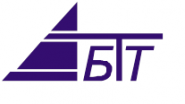 Государственное бюджетное профессиональное образовательное учреждениеДзержинский техникум бизнеса и технологийПОЛОЖЕНИЕо конкурсе «Лучший по профессии»по специальности 19.02.10 Технология продукции  общественного питанияРазработала:Орехова Наталья Викторовнапреподаватель Дзержинск2018I. ЦЕЛИ И ЗАДАЧИ КОНКУРСА Цель:выявления наиболее одаренных и талантливых студентов, повышения качества профессионального образования специалистов среднего звена,дальнейшего совершенствования их профессиональной компетентности, реализации творческого потенциала обучающихся, повышения мотивацииЗадачи: проверка способности студентов к самостоятельной профессиональной деятельности, совершенствование умений эффективного решения профессиональных задач, развитие профессионального мышления, способности к проектированию своей деятельности и конструктивному анализу ошибок в профессиональной деятельности, стимулирование студентов к дальнейшему профессиональному и личностному развитию, повышение интереса к будущей профессиональной деятельности;развитие конкурентной среды в сфере среднего профессионального образования, повышение престижности специальностей среднего профессионального образования;обмен передовым	педагогическим	опытом	в областисреднего профессионального образования;развитие профессиональной ориентации граждан;повышение роли работодателей в обеспечении качества подготовки специалистов среднего звена;интеграция разработанного методического обеспечения Олимпиады в образовательный процесс.II. УЧАСТНИКИ КОНКУРСАК участию в  конкурсе «Лучший по профессии» допускаются студенты выпускных и предвыпускных курсов по специальности 19.02.10 Технология продукции общественного питания в возрасте до 20 лет, имеющие российское гражданство, являющиеся   победителями  начального этапа конкурса «Лучший по профессии». Участник принимает участие в областном этапе  конкурсе «Лучший по профессии» добровольно.  Участник должен иметь при себе спецодежду.  Всем участникам Конкурса предоставляются равноценные рабочие места с необходимым инвентарем, инструментом, оборудованием общего пользования, набором продуктов. Каждый участник обязан перед началом проведения Конкурса пройти инструктаж по технике безопасности (приложение 1) и расписаться в протоколе по технике безопасности (приложение 7). Участники Конкурса должны быть в спецодежде (Обязательные элементы спецодежды: поварская куртка, передник или фартук, головной убор: белый поварской колпак, обувь (сменная) безопасная закрытая).Контроль над соблюдением участниками Конкурса безопасных условий труда, норм и правил охраны труда возлагается на администрацию образовательной организации по месту проведения Конкурса.При несоблюдении условий Конкурса, грубых нарушениях технологии выполнения работы, правил безопасности труда участник по решению жюри отстраняется от дальнейшего выполнения задания.                 III. МЕСТО И ВРЕМЯ ПРОВЕДЕНИЯ КОНКУРСАКонкурс проводится  на базе СЦПК ГБПОУ «Дзержинский техникум бизнеса и технологий».Адрес образовательного учреждения: Нижегородская область г.Дзержинск ул.Чкалова 19 Телефон: +7 8313 22-18-58. Электронная почта: dtbt@yandex.ru.Конкурс проводится 27 марта 2018 года.Начало конкурса г.Дзержинск ул.Ватутина 19в 14:00 СЦПК корпус 1           IV. СОДЕРЖАНИЕ И ПОРЯДОК ПРОВЕДЕНИЯ КОНКУРСАВ день конкурса «Лучший по профессии» проводится жеребьевка участников (приложение 6), а также организационно-ознакомительные мероприятия, включающие в себя:инструктаж по технике безопасности и охране труда;ознакомление с рабочими местами и техническим оснащением (оборудованием, инструментами и т.п.);ознакомление с порядком проведения конкурса «Лучший по профессии».	Практическая часть задания представляет собой приготовление,  оформление и презентацию горячего блюда: - горячее блюдо из птицы  с двумя гарнирами: овощным  и крупяным гарнирами с использованием обязательных продуктов (филе куриное,  морковь) и соуса к блюду.	ПЕРЕЧЕНЬ ПРОДУКТОВ	Обязательные продукты для использования при приготовлении  конкурсных блюд:Филе куриное Морковь Дополнительные   продукты, которые могут быть использованы  участниками для приготовления конкурсных блюдЯблоки Растительное масло Шампиньоны свежие Яйцо Сухари панировочные Горошек зелёный консервированный Масло сливочное Лук репчатый  Помидоры свежие Шпик Молоко Зелень (петрушка, укроп) Салат свежий Специи, перец чёрный горошком, лавровый лист Участникам  разрешается  использовать иные дополнительные ингредиенты для приготовления конкурсных блюд, предоставляемые участниками  самостоятельно.   Требования к дополнительным ингредиентам для приготовления конкурсных блюд указаны в Приложении 2. Участник обязан иметь технологические карты конкурсных блюд, разработанные заранее и выполненные в формате А-4,  в 2-х экземплярах на каждое конкурсное блюдо. Участники могут пользоваться посудой, технологическим и тепловым оборудованием, предоставляемым организаторами (Приложение 3).  Участникам разрешается использовать дополнительный инвентарь, посуду, наличие которых участники обеспечивают самостоятельно. Приготовленные блюда в обязательном порядке подаются и демонстрируются на тарелках (классические белые плоские с бортиком d=32 см).Выход блюд – в соответствии с технологической картой, но не менее 220г. Каждое блюдо приготавливается участником в количестве двух порций. Бракованное блюдо не оценивается.          Участник проводит устную презентацию конкурсного блюда (не более 2-х минут).После ознакомления с документацией Конкурсантам дается 5 минут для приготовления рабочих мест с набором необходимых продуктов. Время на выполнение задания (по модулю) – 120 минут.Уборка рабочего места – 10 минут.Максимальное количество баллов – 75.V. ЖЮРИ КОНКУРСАПредседатель жюри: директор ГБПОУ ДТБТ А.А.СмирноваЧлены жюри: мастер производственного обучения: И.А.Савицкая,  преподаватели Н.В.Орехова, Е.А.Лесная VI. ОПРЕДЕЛЕНИЕ ПОБЕДИТЕЛЕЙ КОНКУРСАКаждый член жюри заполняет оценочный лист (Приложение 4) на каждого конкурсанта. На основе указанных ведомостей формируется Итоговая оценка (в баллах), которая вносится в сводную ведомость (приложение 5). Победители и призеры Конкурса определяются по лучшим показателям (баллам) выполнения задания. При равенстве показателей предпочтение отдается участнику, имеющему лучший временной результат. Победителю Конкурса присуждается 1 место, призерам – 2 и 3 места. Победитель и призёры Конкурса награждаются Грамотами.VII. ОЦЕНОЧНЫЕ КРИТЕРИИ Критерии оценивания работы Конкурсанта:соответствие форменной одежды санитарным требованиям;соблюдение правил гигиены при ведении процесса приготовления;соблюдение чистоты рабочего места во время и после процесса приготовления; рациональное использование продуктов;правильная организация хранения сырья, полуфабрикатов и готовой продукции;корректное использование разделочных досок;правильное использование раздельных контейнеров для мусора (органические и неорганические отходы);навыки  работы с ножом;кулинарные навыки – приготовление и оформление;навыки работы с продуктом – техника, ведение процесса, соответствующие продукту технологии;организационные навыки – планирование и ведение процесса приготовления.Критерии оценивания результата работы Конкурсанта:время подачи;температура подачи;присутствие обязательных компонентов и ингредиентов блюда;корректная масса или размер блюда;чистота тарелки при подаче (отсутствие отпечатков пальцев, брызг, подтёков);визуальное впечатление (цвет: сочетание, баланс/композиция);стиль и креативность подачи;нарезка продуктов;общая гармония вкуса и аромата;консистенция каждого компонента блюда;вкус каждого компонента блюда в отдельности.	Приложение 2Требования к использованию дополнительных материалов, самостоятельно  предоставляемых участниками конкурса профессионального мастерства по специальности 19.02.10 Технология продукции общественного питания для приготовления конкурсных блюдИспользование полуфабрикатов не допускается.Приносимые с собой продукты могут быть заранее вымыты, при необходимости очищены (но не нарезаны), фасоль или горох могут быть предварительно замочены.Салаты – вымытые, очищенные, не смешанные и не резаные.Овощи – вымытые, очищенные от кожуры, не резаные, должны быть сырыми, не допускается использование готовых овощных пюре.Рыба может быть очищена от чешуи и выпотрошена, но не разделана.Моллюски в ракушках  должны быть сырыми, но очищенными; ракообразные должны быть сырыми или варёными, но в панцире;Мясо/птица  могут быть сняты с кости, но не зачищены, не поделены на порции, не нарезаны; кости могут быть разделены на кусочки; филе – не порционно, не нарезано. Мясо в виде фарша не допускается, но кости могут быть порублены на малые кусочки.Фруктовая мякоть – фруктовое пюре не должно быть в состоянии готового соуса.Элементы декора блюд должны быть на 100% приготовлены в пределах рабочей зоны.Приложение 3Перечень оборудования, инвентаря, посуды,  предоставляемых участникам конкурсаКоличество рабочих мест – 5                                                                                                   Приложение 4ОЦЕНОЧНЫЙ ЛИСТКонкурсант № __1____ОЦЕНОЧНЫЙ ЛИСТКонкурсант № __2____ОЦЕНОЧНЫЙ ЛИСТКонкурсант № __3_ОЦЕНОЧНЫЙ ЛИСТКонкурсант № __4_ОЦЕНОЧНЫЙ ЛИСТКонкурсант № __5_                                                                                                                Приложение 5ИТОГОВАЯ  ВЕДОМОСТЬ РЕЗУЛЬТАТОВ КОНКУРСАПриложение 6ЛИСТ ЖЕРЕБЬЕВКИПриложение 7ПРОТОКОЛпо охране труда, по правилам пожарной безопасности и электробезопасности.      УТВЕРЖДАЮДиректор ГБПОУ ДТБТА.А.Смирнова________Модуль 2.3Модуль 2.3Модуль 2.3Горячее блюдоКомпетенция 34Описание Приготовить 2 порции  горячего блюда из птицыИспользовать два способа кулинарной обработки основного продукта.2 вида гарнира - из овощей (обязательный продукт морковь)- и крупы Минимум 1 соус на выбор студентаПриготовить 2 порции  горячего блюда из птицыИспользовать два способа кулинарной обработки основного продукта.2 вида гарнира - из овощей (обязательный продукт морковь)- и крупы Минимум 1 соус на выбор студентаПриготовить 2 порции  горячего блюда из птицыИспользовать два способа кулинарной обработки основного продукта.2 вида гарнира - из овощей (обязательный продукт морковь)- и крупы Минимум 1 соус на выбор студентаПодачаМасса горячего блюда  - минимум 220 гРекомендуемое соотношение основного продукта и гарнира 60:402 порции горячего блюда подаются на отдельных тарелках - круглая белая плоская тарелка диаметром 32 смОтдельно подаётся одна порция 50 мл основного соуса в соуснике для слепой дегустацииИспользование при подаче несъедобных компонентов, дополнительных аксессуаров и вспомогательного инвентаря на тарелках НЕ ДОПУСКАЕТСЯ!!!Масса горячего блюда  - минимум 220 гРекомендуемое соотношение основного продукта и гарнира 60:402 порции горячего блюда подаются на отдельных тарелках - круглая белая плоская тарелка диаметром 32 смОтдельно подаётся одна порция 50 мл основного соуса в соуснике для слепой дегустацииИспользование при подаче несъедобных компонентов, дополнительных аксессуаров и вспомогательного инвентаря на тарелках НЕ ДОПУСКАЕТСЯ!!!Масса горячего блюда  - минимум 220 гРекомендуемое соотношение основного продукта и гарнира 60:402 порции горячего блюда подаются на отдельных тарелках - круглая белая плоская тарелка диаметром 32 смОтдельно подаётся одна порция 50 мл основного соуса в соуснике для слепой дегустацииИспользование при подаче несъедобных компонентов, дополнительных аксессуаров и вспомогательного инвентаря на тарелках НЕ ДОПУСКАЕТСЯ!!!Основные ингредиенты Используйте ингредиенты с общего стола Используйте ингредиенты из списка продуктовИспользуйте ингредиенты с общего стола Используйте ингредиенты из списка продуктовИспользуйте ингредиенты с общего стола Используйте ингредиенты из списка продуктовСпециальное оборудованиеРазрешено использовать дополнительное оборудование и инвентарь, которые необходимо согласовать с экспертом по технике безопасности непосредственно перед началом экзамена, за исключением аналогичного имеющемуся на площадкеРазрешено использовать дополнительное оборудование и инвентарь, которые необходимо согласовать с экспертом по технике безопасности непосредственно перед началом экзамена, за исключением аналогичного имеющемуся на площадкеРазрешено использовать дополнительное оборудование и инвентарь, которые необходимо согласовать с экспертом по технике безопасности непосредственно перед началом экзамена, за исключением аналогичного имеющемуся на площадкеКритерии оценкиБаллыОрганизация рабочего места, рациональное использование продуктов, гигиена, в том числе:-  соблюдение правил санитарии и гигиены рабочего места  (чистота рабочей поверхности, чистый пол); - соблюдение правил техники безопасности при эксплуатации оборудования и инвентаря- соответствие спецодежды требованиям и чистота;-  соблюдение правил санитарии и личной гигиены (гигиена рук, в том числе  работа с перчатками -  отсутствие «плохих привычек» и снятия пробы  пальцами;-  рациональность  использования сырья 18333333Профессиональное мастерство, сложность приготовления, соразмерность порций,  в том числе:-соблюдение последовательности технологического процесса;- выполнение задания в отведенное время;-  оптимизация потерь при кулинарной обработке на каждом этапе технологических операций;- соответствие температурным нормам подачи;- правильность подачи (соответствие заданию);- соответствие массы блюда30555555Презентация, внешний вид блюда,  в том числе: - чистота тарелки (отсутствие брызг, разводов, отпечатков пальцев);- визуальное впечатление (цвет, сочетание продуктов, баланс блюда, композиционное решение);-  дизайн  готового блюда (стиль и креативность)  6222Органолептические качества блюда, в том числе:-общая гармония вкуса и аромата блюда;- консистенция каждого компонента блюда;- вкус каждого компонента в отдельности21777                                                                                             Приложение 1ИНСТРУКЦИЯПО ОХРАНЕ ТРУДА ДЛЯ ПОВАРА                          1 . Общие требования безопасности1.1. На основании настоящей Типовой инструкции разрабатывается инструкция по охране труда для повара с учетом условий его работы в конкретной организации.1.4. Участнику следует:оставлять верхнюю одежду, обувь, головной убор, личные вещи в гардеробной;перед началом работы мыть руки с мылом, надевать чистую санитарную одежду, подбирать волосы под колпак или косынку или надевать специальную сеточку для волос;работать в чистой санитарной одежде, менять ее по мере загрязнения;после посещения туалета мыть руки с мылом;при изготовлении кулинарных изделий снимать ювелирные украшения, часы, коротко стричь ногти и не покрывать их лаком;не принимать пищу на рабочем месте.2. Требования безопасности перед началом работы2.1. Застегнуть одетую санитарную одежду на все пуговицы (завязать завязки), не допуская свисающих концов одежды.Не закалывать одежду булавками, иголками, не держать в карманах одежды острые, бьющиеся предметы.2.2.Проверить внешним осмотром:достаточность освещения рабочей поверхности;отсутствие свисающих и оголенных концов электропроводки;исправность розетки, кабеля (шнура) электропитания, вилки, используемых электробытовых приборов;исправность применяемого инвентаря, приспособлений и инструмента (поверхности спецтары, разделочных досок, ручки совков, лопаток и т.п. должны быть чистыми, гладкими, без сколов, трещин и заусениц; рукоятки ножей должны быть плотно насаженными, нескользкими и удобными для захвата, имеющими необходимый упор для пальцев руки, не деформирующимися от воздействия горячей воды; полотна ножей должны быть гладкими, отполированными, без вмятин и трещин).3. Требования безопасности во время работы3.1. Выполнять только ту работу, по которой прошел обучение, инструктаж по охране труда и к которой допущен работником, ответственным за безопасное выполнение работ.3.2. Не допускать к своей работе посторонних лиц.3.3. Применять необходимые для безопасной работы исправное оборудование, инструмент, приспособления; использовать их только для тех работ, для которых они предназначены.3.4. Соблюдать правила перемещения в помещении и на территории организации, пользоваться только установленными проходами.3.5. Содержать рабочее место в чистоте, своевременно убирать с пола рассыпанные (разлитые) продукты, жиры и др.3.6. Не загромождать рабочее место, проходы к нему, между оборудованием, столами, стеллажами, проходы к пультам управления, рубильникам, пути эвакуации и другие проходы порожней тарой, инвентарем, излишними запасами сырья, кулинарной продукцией.3.7. Использовать средства защиты рук при соприкосновении с горячими поверхностями инвентаря и кухонной посуды (ручки наплитных котлов, противни и др.).3.8. Вентили, краны на трубопроводах открывать медленно, без рывков и больших усилий. Не применять для этих целей молотки, гаечные ключи и другие предметы.3.9. При работе с ножом соблюдать осторожность, беречь руки от порезов.При перерывах в работе вкладывать нож в пенал (футляр). Не ходить и не наклоняться с ножом в руках, не переносить нож, не вложенный в футляр (пенал).Во время работы с ножом не допускается:использовать ножи с непрочно закрепленными полотнами, с рукоятками, имеющими заусенцы, с затупившимися лезвиями;производить резкие движения;нарезать сырье и продукты на весу;проверять остроту лезвия рукой;оставлять нож во время перерыва в работе в обрабатываемом сырье или на столе без футляра;4. Требования безопасности в аварийных ситуациях4.1. В аварийной обстановке: оповестить об опасности окружающих людей; доложить непосредственному руководителю о случившемся и действовать в соответствии с планом ликвидации аварий.4.2. Пролитый на полу жир удалить с помощью ветоши или других жиропоглощающих материалов. Загрязненное место следует промыть нагретым раствором кальцинированной соды и вытереть насухо.4.3. Для удаления просыпанных пылящих порошкообразных веществ надеть очки и респиратор. Небольшое их количество осторожно удалить влажной тряпкой или пылесосом.4.4. В случае возгорания жира не заливать его водой. Необходимо прекратить его нагрев и накрыть крышкой или другим предметом (плотной тканью), препятствующим доступу воздуха в зону горения.4.5. Пострадавшему при травмировании, отравлении и внезапном заболевании должна быть оказана первая (доврачебная) помощь и, при необходимости, организована доставка его в учреждение здравоохранения.5. Требования безопасности по окончании работы5.1. Закрыть вентили (краны) на трубопроводах газа, пара, холодной и горячей воды.5.2. Производить влажную уборку, использовать для этой цели щетки, совки и другие приспособления.№п/пНаименованиеКоличество единицОсновное оборудованиеОсновное оборудованиеОсновное оборудование1Печь пароконвекционная пароконвектомат 12Плита электрическая конвекционная53Стол производственный104Печь конвекционная55Холодильник 26Весы торговые настольные 57Стол с моечной ванной 58Миксер ручной  59Мясорубка ручная510Миксер планетарный  5Общее оборудованиеОбщее оборудованиеОбщее оборудование1Стол для презентации блюд12Скатерть для презентационного стола1Посуда, инвентарьПосуда, инвентарьПосуда, инвентарь1Разделочные доски252Сковорода  с крышкой53Сковорода малая54Миска металлическая155Набор кастрюль с крышками (2 шт.)56Ковш металлический57Сито58Дуршлаг59Шумовка510Лопатка антипригарная511Венчик512Ложка столовая1513Гастроёмкости (пластиковые)1514Тарелки для презентации  блюд (классические белые плоские с бортиком d=32 см)1015Соусники1016Мусорная корзина1017Ножи поварские2018Кисти силиконовые519Молотки для отбивания520Прихватки10Макс.баллОписание оценкиБалл18Организация рабочего места, рациональное использование продуктов, гигиена, в том числе:3-  соблюдение правил санитарии и гигиены рабочего места  (чистота рабочей поверхности, чистый пол);3 - соблюдение правил техники безопасности при эксплуатации оборудования и инвентаря3- соответствие спецодежды требованиям и чистота;3-  соблюдение правил санитарии и личной гигиены (гигиена рук, в том числе  работа с перчатками3 -  отсутствие «плохих привычек» и снятия пробы  пальцами;3-  рациональность  использования сырья 30Профессиональное мастерство, сложность приготовления, соразмерность порций,  в том числе:5-соблюдение последовательности технологического процесса;5- выполнение задания в отведенное время;5-  оптимизация потерь при кулинарной обработке на каждом этапе технологических операций;5- соответствие температурным нормам подачи;5- правильность подачи (соответствие заданию);5- соответствие массы блюда6Презентация, внешний вид блюда,  в том числе: 2- чистота тарелки (отсутствие брызг, разводов, отпечатков пальцев);2- визуальное впечатление (цвет, сочетание продуктов, баланс блюда, композиционное решение);2-  дизайн  готового блюда (стиль и креативность)  21Органолептические качества блюда, в том числе:7-общая гармония вкуса и аромата блюда;7- консистенция каждого компонента блюда;7- вкус каждого компонента в отдельностиВСЕГО (максимально) 75 балловМакс.баллОписание оценкиБалл18Организация рабочего места, рациональное использование продуктов, гигиена, в том числе:3-  соблюдение правил санитарии и гигиены рабочего места  (чистота рабочей поверхности, чистый пол);3 - соблюдение правил техники безопасности при эксплуатации оборудования и инвентаря3- соответствие спецодежды требованиям и чистота;3-  соблюдение правил санитарии и личной гигиены (гигиена рук, в том числе  работа с перчатками3 -  отсутствие «плохих привычек» и снятия пробы  пальцами;3-  рациональность  использования сырья 30Профессиональное мастерство, сложность приготовления, соразмерность порций,  в том числе:5-соблюдение последовательности технологического процесса;5- выполнение задания в отведенное время;5-  оптимизация потерь при кулинарной обработке на каждом этапе технологических операций;5- соответствие температурным нормам подачи;5- правильность подачи (соответствие заданию);5- соответствие массы блюда6Презентация, внешний вид блюда,  в том числе: 2- чистота тарелки (отсутствие брызг, разводов, отпечатков пальцев);2- визуальное впечатление (цвет, сочетание продуктов, баланс блюда, композиционное решение);2-  дизайн  готового блюда (стиль и креативность)  21Органолептические качества блюда, в том числе:7-общая гармония вкуса и аромата блюда;7- консистенция каждого компонента блюда;7- вкус каждого компонента в отдельностиВСЕГО (максимально) 75 балловМакс.баллОписание оценкиБалл18Организация рабочего места, рациональное использование продуктов, гигиена, в том числе:3-  соблюдение правил санитарии и гигиены рабочего места  (чистота рабочей поверхности, чистый пол);3 - соблюдение правил техники безопасности при эксплуатации оборудования и инвентаря3- соответствие спецодежды требованиям и чистота;3-  соблюдение правил санитарии и личной гигиены (гигиена рук, в том числе  работа с перчатками3 -  отсутствие «плохих привычек» и снятия пробы  пальцами;3-  рациональность  использования сырья 30Профессиональное мастерство, сложность приготовления, соразмерность порций,  в том числе:5-соблюдение последовательности технологического процесса;5- выполнение задания в отведенное время;5-  оптимизация потерь при кулинарной обработке на каждом этапе технологических операций;5- соответствие температурным нормам подачи;5- правильность подачи (соответствие заданию);5- соответствие массы блюда6Презентация, внешний вид блюда,  в том числе: 2- чистота тарелки (отсутствие брызг, разводов, отпечатков пальцев);2- визуальное впечатление (цвет, сочетание продуктов, баланс блюда, композиционное решение);2-  дизайн  готового блюда (стиль и креативность)  21Органолептические качества блюда, в том числе:7-общая гармония вкуса и аромата блюда;7- консистенция каждого компонента блюда;7- вкус каждого компонента в отдельностиВСЕГО (максимально) 75 балловМакс.баллОписание оценкиБалл18Организация рабочего места, рациональное использование продуктов, гигиена, в том числе:3-  соблюдение правил санитарии и гигиены рабочего места  (чистота рабочей поверхности, чистый пол);3 - соблюдение правил техники безопасности при эксплуатации оборудования и инвентаря3- соответствие спецодежды требованиям и чистота;3-  соблюдение правил санитарии и личной гигиены (гигиена рук, в том числе  работа с перчатками3 -  отсутствие «плохих привычек» и снятия пробы  пальцами;3-  рациональность  использования сырья 30Профессиональное мастерство, сложность приготовления, соразмерность порций,  в том числе:5-соблюдение последовательности технологического процесса;5- выполнение задания в отведенное время;5-  оптимизация потерь при кулинарной обработке на каждом этапе технологических операций;5- соответствие температурным нормам подачи;5- правильность подачи (соответствие заданию);5- соответствие массы блюда6Презентация, внешний вид блюда,  в том числе: 2- чистота тарелки (отсутствие брызг, разводов, отпечатков пальцев);2- визуальное впечатление (цвет, сочетание продуктов, баланс блюда, композиционное решение);2-  дизайн  готового блюда (стиль и креативность)  21Органолептические качества блюда, в том числе:7-общая гармония вкуса и аромата блюда;7- консистенция каждого компонента блюда;7- вкус каждого компонента в отдельностиВСЕГО (максимально) 75 балловМакс.баллОписание оценкиБалл18Организация рабочего места, рациональное использование продуктов, гигиена, в том числе:3-  соблюдение правил санитарии и гигиены рабочего места  (чистота рабочей поверхности, чистый пол);3 - соблюдение правил техники безопасности при эксплуатации оборудования и инвентаря3- соответствие спецодежды требованиям и чистота;3-  соблюдение правил санитарии и личной гигиены (гигиена рук, в том числе  работа с перчатками3 -  отсутствие «плохих привычек» и снятия пробы  пальцами;3-  рациональность  использования сырья 30Профессиональное мастерство, сложность приготовления, соразмерность порций,  в том числе:5-соблюдение последовательности технологического процесса;5- выполнение задания в отведенное время;5-  оптимизация потерь при кулинарной обработке на каждом этапе технологических операций;5- соответствие температурным нормам подачи;5- правильность подачи (соответствие заданию);5- соответствие массы блюда6Презентация, внешний вид блюда,  в том числе: 2- чистота тарелки (отсутствие брызг, разводов, отпечатков пальцев);2- визуальное впечатление (цвет, сочетание продуктов, баланс блюда, композиционное решение);2-  дизайн  готового блюда (стиль и креативность)  21Органолептические качества блюда, в том числе:7-общая гармония вкуса и аромата блюда;7- консистенция каждого компонента блюда;7- вкус каждого компонента в отдельностиВСЕГО (максимально) 75 баллов№ Конкур-сантаОрганизация рабочего места, рациональное использование продуктов, гигиенаПрофессио-нальное мастерство, сложность приготовле-ния, соразмер-ность порцийПрезентация, внешний вид блюдаОрганолеп-тические качества блюдаВсего балловМестоФамилия Имя Конкурсанта№ Конкурсанта по жребию1. Васильев Павел Владимирович2. Логинова Ангелина Александровна3. Сапрыкин Юрий Оганесович4. Хайретдинов Наиль Игоревич5. Смирнова Наталия ИгоревнаФамилия Имя КонкурсантаПодпись Конкурсанта 1. Васильев Павел Владимирович2. Логинова Ангелина Александровна3. Сапрыкин Юрий Оганесович4. Хайретдинов Наиль Игоревич5. Смирнова Наталия Игоревна111222333444555